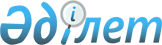 О бюджете Байганинского района на 2011-2013 годы
					
			С истёкшим сроком
			
			
		
					Решение маслихата Байганинского района Актюбинской области от 24 декабря 2010 года № 154. Зарегистрировано Департаментом юстиции Актюбинской области 6 января 2011 года № 3-4-107. Утратило силу в связи с истечением срока действия - письмо маслихата Байганинского района Актюбинской области от 7 февраля 2012 года № 05-11/197.
      Сноска. Утратило силу в связи с истечением срока действия - письмо маслихата Байганинского района Актюбинской области от 07.02.2012 № 05-11/197.
      Примечание РЦПИ.
      В тексте сохранена авторская орфография и пунктуация.
      В соответствии со 2 частью статьи 9 Бюджетного Кодекса Республики Казахстан от 4 декабря 2008 года № 95-IV и статьей 6 Закона Республики Казахстан от 23 января 2001 года № 148 "О местном государственном управлении и самоуправлении в Республике Казахстан" маслихат района РЕШАЕТ:
      1. Утвердить бюджет Байганинского района на 2011-2013 годы согласно приложениями 1, 2 и 3, в том числе на 2011 год в следующих объемах:
            1) доходы                        2 306 692,7 тыс.тенге;
            в том числе:
            налоговые поступления              1 509 281 тыс.тенге;
            неналоговые поступления                6 334 тыс.тенге;
            поступления от продажи
            основного капитала                     2 320 тыс.тенге;
            поступления трансфертов            788 757,7 тыс.тенге;
            2) затраты                       2 455 265,9 тыс.тенге;
            3) чистое бюджетное кредитование     7 564,1 тыс.тенге;
            в том числе:
            бюджетные кредиты                     15 938 тыс.тенге;
            погашение бюджетных кредитов           1 247 тыс.тенге;
            4) сальдо по операциям
            с финансовыми активами                 8 500 тыс.тенге;
            в том числе:
            приобретение финансовых активов        8 500 тыс.тенге;
            5) дефицит бюджета (профицит)     -171 764,2 тыс.тенге;
            6)финансирование дефицита бюджета
            (использование профицита)          171 764,2 тыс.тенге;
      Сноска. Пункт 1 с изменениями, внесенными решениями маслихата Байганинского района Актюбинской области от 16.02.2011 № 168;  28.03.2011 № 176; от 26.04.2011 № 181; от 26.07.2011 № 184; от 25.10.2011 № 189; от 15.11.2011 № 195 (вводится в действие с 01.01.2011).


      2. Установить, что в доход районного бюджета зачисляются:
      индивидуальный подоходный налог;
      социальный налог;
      налог на имущество физических и юридических лиц, индивидуальных предпринимателей;
      земельный налог;
      единый земельный налог;
      налог на транспортные средства;
      акцизы на:
      бензин ( за исключением авиационного) и дизельное топливо;
      плата за пользование земельными участками;
      сбор за государственную регистрацию индивидуальных предпринимателей;
      лицензионный сбор за право занятий отдельными видами деятельности;
      сбор за государственную регистрацию юридических юридических лиц и учетную регистрацию филиалов и представительтсв, а также их перерегистрацию;
      сбор за государственную регистрацию транспортных средств, а также их перерегистрацию;
      сбор за государственную регистрацию прав на недвижимое имущество и сделок с ним;
      сбор за государственную регистрацию залога движимого имущества и ипотеки судна или строящегося судна;
      плата за размещение наружной (визуальной) рекламы в полосе отвода автомобильных дорог общего пользования районного значения в населенных пунктах;
      государственная пошлина, кроме консульского сбора и государственных пошлин, зачисляемых в республиканский бюджет;
      доходы от коммунальной собственности;
      поступления от реализации товаров (работ, услуг) государственными учреждениями, финансируемыми из районного бюджета;
      поступления денег от проведения государственных закупок, организуемых государственными учреждениями, финансируемыми из районного бюджета;
      штрафы, пени, санкции, взыскания, налагаемые государственными учреждениями, финансируемыми из районного бюджета;
      другие неналоговые поступления в районный бюджет;
      поступления от продажи основного капитала, то есть деньги от продажи государственного имущества, закрепленного за государственными учреждениями, финансируемыми из районного бюджета;
      поступления от продажи земельных участков, за исключением земельных участков сельскохозяйственного назначения;
      плата за продажу права аренды земельных участков.
      3. Принять к сведению и руководству, что в соответствии со статьей 8 Закона Республики Казахстан "О республиканском бюджете на 2011-2013 годы" установлено:
      1) минимальный размер заработной платы – 15 999 тенге;
      2) месячный расчетный показатель для исчисления пособий и иных социальных выплат, а также для применения штрафных санкций, налогов и других платежей в соответствии с законодательством Республики Казахстан - 1 512 тенге;
      3) величину прожиточного минимума для исчисления размеров базовых социальных выплат – 15 999 тенге.
      4. В соответствии с пунктом 10 решения сессии областного маслихата № 333 "Об областном бюджете на 2011-2013 годы" от 13 декабря 2010 года предусмотрены на 2011 год субвенции, передаваемые из областного бюджета в районный бюджет в сумме 552 632 тысяч тенге.
      5. Учесть в районном бюджете на 2011 год поступление целевых трансфертов развития из республиканского бюджета:
      на развитие, обустройство и (или) приобретение инженерно-коммуникационной инфраструктуры в сумме 12 000 тысяч тенге;
      на строительство и (или) приобретение жилья государственного коммунального жилищного фонда в сумме 31769 тысяч тенге;
      на развитие системы водоснабжения 13 250 тысяч тенге;
      Сноска. Пункт 5 с изменениями, внесенными решениями маслихата Байганинского района Актюбинской области от 16.02.2011 № 168; от 25.10.2011 № 189 (вводится в действие с 01.01.2011).


      6. Учесть в районном бюджете на 2011 год поступление целевых трансфертов из республиканского бюджета:
      на оснащение учебным оборудованием кабинетов биологии в государственных учреждениях общего среднего образования - 8 192 тысяч тенге;
      на создание лингафонных и мультимедийных кабинетов общего среднего образования - 5 541 тысяч тенге;
      ежемесячные выплаты денежных средств опекунам (попечителям) на содержание ребенка сироты (детей-сирот), и ребенка (детей), оставшегося без попечения родителей – 2 873 тысяч тенге;
      Обеспечение оборудованием, программным обеспечением детей-инвалидов, обучающихся на дому – 1 900 тысяч тенге;
      на расширение программы молодежной практики 1 560 тысяч тенге;
      на проведение противоэпизоотических мероприятий 35 563 тысяч тенге;
      на реализацию государственной программы "Балапан" 17 750 тысяч тенге;
      на реализацию мер социальной поддержки специалистов социальной сферы сельских населенных пунктов 3 312 тысяч тенге;
      бюджетные кредиты для реализации мер социальной поддержки специалистов социальной сферы сельских населенных пунктов определяемых Правительством Республики Казахстан 15 938 тысяч тенге.
      Сноска. Пункт 6 с изменениями, внесенными решениями маслихата Байганинского района Актюбинской области от 25.10.2011 № 189; от 15.11.2011 № 195 (вводится в действие с 01.01.2011).


      7. Учесть в районном бюджете на 2011 год поступление целевых трансфертов развития из областного бюджета:
      на развитие, обустройство и (или) приобретение инженерно-коммуникационной инфраструктуры в сумме 1 333 тысяч тенге;
      на строительство и (или) приобретение жилья государственного коммунального жилищного фонда в сумме – 3530 тысяч тенге;
      8. Учесть в районном бюджете на 2011 год поступление целевых трансфертов из областного бюджета:
      на проведение областного марафона-эстафеты "Рассвет села - рассвет Казахстана" 13896 тысяч тенге.
      9. Утвердить резерв местного исполнительного органа района на 2011 год в сумме 4400 тысяч тенге.
      10. Утвердить перечень районных бюджетных программ, не подлежащих секвестру в процессе исполнения районного бюджета на 2011 год, согласно приложению 4.
      11. Утвердить бюджетные программы аульных (сельских) округов на 2011 год, согласно приложению 5.
      12. Настоящее решение вводится в действие с 1 января 2011 года. Бюджет Байганинского района на 2011 год
      Сноска. Приложение 1 в редакции решения маслихата Байганинского района Актюбинской области от 15.11.2011 № 195 (вводится в действие с 01.01.2011). Бюджет Байганинского района на 2012 год
      Сноска. Приложение 2 в редакции решения маслихата Байганинского района Актюбинской области от 16.02.2011 № 168 (вводится в действие с 01.01.2011). Бюджет Байганинского района на 2013 год
      Сноска. Приложение 3 в редакции решения маслихата Байганинского района Актюбинской области от 16.02.2011 № 168 (вводится в действие с 01.01.2011). Перечень районных бюджетных программ, не подлежащих секвестру в процессе исполнения районного бюджета на 2011 год Бюджетные программы аульных (сельких) округов на 2011 год
      Сноска. Приложение 5 в редакции решения маслихата Байганинского района Актюбинской области от 25.10.2011 № 189 (вводится в действие с 01.01.2011).
					© 2012. РГП на ПХВ «Институт законодательства и правовой информации Республики Казахстан» Министерства юстиции Республики Казахстан
				
Председатель сессии маслихата:
Н.Шекеева
Секретарь маслихата:
Б.ТұрлыбаевПриложение № 1 к решению № 154
Байганинского районного маслихата
от 24 декабря 2010 года
Категория
Категория
Категория
Категория
Сумма (тысяч тенге)
Класс
Класс
Класс
Сумма (тысяч тенге)
Подкласс
Подкласс
Сумма (тысяч тенге)
Наименование
Сумма (тысяч тенге)
I.ПОСТУПЛЕНИЯ
2 306 692,7
Доходы
2 306 692,7
1
Налоговые поступления
1 509 281,0
01
Подоходный налог
76 790,0
2
Индивидуальный подоходный налог
76 790,0
03
Социальный налог
80 235,0
1
Социальный налог
80 235,0
04
Налоги на собственность
1 341 268,0
1
Hалоги на имущество
1 328 408,0
3
Земельный налог
1 800,0
4
Hалог на транспортные средства
9 910,0
5
Единый земельный налог
1 150,0
05
Внутренние налоги на товары, работы и услуги
9 670,0
2
Акцизы
925,0
3
Поступления за использование природных и других ресурсов
7 500,0
4
Сборы за ведение предпринимательской и профессиональной деятельности
1 115,0
5
Налог на игорный бизнес
130,0
08
Обязательные платежи, взимаемые за совершение юридически значимых действий и (или) выдачу документов уполномоченными на то государственными органами или должностными лицами
1 318,0
1
Государственная пошлина
1 318,0
2
Неналоговые поступления
6 334,0
01
Доходы от государственной собственности
3 700,0
5
Доходы от аренды имущества, находящегося в государственной собственности
3 700,0
04
Штрафы, пеня, санкции, взыскания, налагаемые государственными учреждениями, финансируемыми из государственного бюджета, а также содержащимися и финансируемыми из бюджета (сметы расходов) Национального Банка Республики Казахстан
134,0
1
Штрафы, пеня, санкции, взыскания, налагаемые государственными учреждениями, финансируемыми из государственного бюджета, а также содержащимися и финансируемыми из бюджета (сметы расходов) Национального Банка Республики Казахстан, за исключением поступлений от предприятий нефтяного сектора 
134,0
06
Прочие неналоговые поступления
2 500,0
1
Прочие неналоговые поступления
2 500,0
3
Поступления от продажи основного капитала
2 320,0
03
Продажа земли и нематериальных активов
2 320,0
1
Продажа земли
2 320,0
4
Поступления трансфертов 
788 757,7
02
Трансферты из вышестоящих органов государственного управления
788 757,7
2
Трансферты из областного бюджета
788 757,7
Функциональная группа
Функциональная группа
Функциональная группа
Функциональная группа
Функциональная группа
Сумма (тысяч тенге)
Функциональная подгруппа
Функциональная подгруппа
Функциональная подгруппа
Функциональная подгруппа
Сумма (тысяч тенге)
Администратор бюджетных программ
Администратор бюджетных программ
Администратор бюджетных программ
Сумма (тысяч тенге)
Программа
Программа
Сумма (тысяч тенге)
Наименование
Сумма (тысяч тенге)
II.ЗАТРАТЫ
2 455 265,9
01
Государственные услуги общего характера
204 787,0
1
Представительные, исполнительные и другие органы, выполняющие общие функции государственного управления
171 637,0
112
Аппарат маслихата района 
15 745,0
001
Услуги по обеспечению деятельности маслихата района
15 383,0
003
Капитальные расходы государственных органов
362,0
122
Аппарат акима района
59 434,0
001
Услуги по обеспечению деятельности акима района
52 060,0
003
Капитальные расходы государственных органов
7 374,0
123
Аппарат акима района в городе, города районного значения, поселка, аула, аульного округа
96 458,0
001
Услуги по обеспечению деятельности акима района в городе, города районного значения, поселка, аула, аульного округа
89 477,0
022
Капитальные расходы государственных органов
6 981,0
2
Финансовая деятельность
18 349,0
452
Отдел финансов района 
18 349,0
001
Услуги по реализации государственной политики в области исполнения бюджета района и управления коммунальной собственностью района 
16 439,0
003
Проведение оценки имущества в целях налогообложения
660,0
004
Организация работы по выдаче разовых талонов и обеспечение полноты сбора сумм от реализации разовых талонов
850,0
018
Капитальные расходы государственных органов
400,0
5
Планирование и статистическая деятельность
14 801,0
476
Отдел экономики, бюджетного планирования и предпринимательства района
14 801,0
001
Услуги по реализации государственной политики в области формирования, развития экономической политики, системы государственного планирования, управления района и предпринимательства
14 501,0
003
Капитальные расходы государственных органов
300,0
02
Оборона
15 390,0
1
Военные нужды
2 560,0
122
Аппарат акима района 
2 560,0
005
Мероприятия в рамках исполнения всеобщей воинской обязанности
2 560,0
2
Организация работы по чрезвычайным ситуациям
12 830,0
122
Аппарат акима района 
12 830,0
006
Предупреждение и ликвидация чрезвычайных ситуаций масштаба района 
1 000,0
007
Мероприятия по профилактике и тушению степных пожаров районного (городского) масштаба, а также пожаров в населенных пунктах, в которых не созданы органы государственной противопожарной службы
11 830,0
04
Образование
1 642 403,9
1
Дошкольное воспитание и обучение
212 740,0
471
Отдел образования, физической культуры и спорта района
212 740,0
003
Обеспечение деятельности организаций дошкольного воспитания и обучения
200 254,0
025
Увеличение размера доплаты за квалификационную категорию учителям школ и воспитателям дошкольных организаций образования
12 486,0
2
Начальное, основное среднее и общее среднее образование
1 383 486,9
471
Отдел образования, физической культуры и спорта района
1 383 486,9
004
Общеобразовательное обучение
1 348 147,9
005
Дополнительное образование для детей и юношества
35 339,0
9
Прочие услуги в области образования
46 177,0
466
Отдел архитектуры, градостроительства и строительства района
11 900,0
037
Строительство и реконструкция объектов образования
11 900,0
471
Отдел образования, физической культуры и спорта района
34 277,0
008
Информатизация системы образования в государственных учреждениях образования района 
5 127,0
009
Приобретение и доставка учебников, учебно-методических комплексов для государственных учреждений образования района 
7 835,0
010
Проведение школьных олимпиад, внешкольных мероприятий и конкурсов районного масштаба
16 842,0
020
Ежемесячные выплаты денежных средств опекунам на содержание ребенка-сироты (детей-сирот), и ребенка (детей), оставшегося без попечения родителей
2 873,0
023
Обеспечение оборудованием, программным обеспечением детей-инвалидов, обучающихся на дому
1 600,0
06
Социальная помощь и социальное обеспечение
149 102,6
2
Социальное обеспечение
130 838,6
451
Отдел занятости и социальных программ района 
130 838,6
002
Программа занятости
43 419,0
004
Оказание социальной помощи на приобретение топлива специалистам здравоохранения, образования, социального обеспечения, культуры и спорта в сельской местности в соответствии с законодательством Республики Казахстан
10 418,0
005
Государственная адресная социальная помощь
519,0
007
Социальная помощь отдельным категориям нуждающихся граждан по решениям местных представительных органов
41 120,6
014
Оказание социальной помощи нуждающимся гражданам на дому
4 421,0
016
Государственные пособия на детей до 18 лет
21 220,0
017
Обеспечение нуждающихся инвалидов обязательными гигиеническими средствами и предоставление услуг специалистами жестового языка, индивидуальными помощниками в соответствии с индивидуальной программой реабилитации инвалида
2 753,0
023
Обеспечение деятельности центров занятости
6 968,0
9
Прочие услуги в области социальной помощи и социального обеспечения
18 264,0
451
Отдел занятости и социальных программ района 
18 264,0
001
Услуги по реализации государственной политики на местном уровне в области обеспечения занятости и реализации социальных программ для населения
17 504,0
011
Оплата услуг по зачислению, выплате и доставке пособий и других социальных выплат
360,0
021
Капитальные расходы государственных органов
400,0
07
Жилищно-коммунальное хозяйство
190 875,3
1
Жилищное хозяйство
103 192,0
466
Отдел архитектуры, градостроительства и строительства района
103 192,0
003
Строительство жилья государственного коммунального жилищного фонда
35 299,0
004
Развитие и обустройство инженерно-коммуникационной инфраструктуры
63 393,0
018
Развитие инженерно-коммуникационной инфраструктуры в рамках Программы занятости 2020
4 500,0
2
Коммунальное хозяйство
29 722,2
458
Отдел жилищно-коммунального хозяйства, пассажирского транспорта и автомобильных дорог района 
24 760,0
012
Функционирование системы водоснабжения и водоотведения
6 000,0
027
Организация эксплуатации сетей газификации, находящихся в коммунальной собственности районов 
5 500,0
029
Развитие системы водоснабжения
13 250,0
032
Развитие инженерно-коммуникационной инфраструктуры и благоустройство населенных пунктов в рамках реализации cтратегии региональной занятости и переподготовки кадров
10,0
466
Отдел архитектуры, градостроительства и строительства района
4 962,2
006
Развитие системы водоснабжения
4 962,2
3
Благоустройство населенных пунктов
57 961,1
123
Аппарат акима района в городе, города районного значения, поселка, аула (села), аульного (сельского) округа
17 913,0
008
Освещение улиц населенных пунктов
10 218,0
009
Обеспечение санитарии населенных пунктов
3 931,0
010
Содержание мест захоронений и погребение безродных
10,0
011
Благоустройство и озеленение населенных пунктов
3 754,0
458
Отдел жилищно-коммунального хозяйства, пассажирского транспорта и автомобильных дорог района 
40 048,1
015
Освещение улиц населенных пунктов
5 000,0
018
Благоустройство и озеленение населенных пунктов
35 048,1
08
Культура, спорт, туризм и информационное пространство
148 571,0
1
Деятельность в области культуры
68 337,0
455
Отдел культуры и развития языков района 
68 337,0
003
Поддержка культурно-досуговой работы
68 337,0
2
Спорт
5 000,0
471
Отдел образования, физической культуры и спорта района 
5 000,0
014
Проведение спортивных соревнований на районном уровне
1 000,0
015
Подготовка и участие членов сборных команд района по различным видам спорта на областных спортивных соревнованиях
4 000,0
3
Информационное пространство
59 250,0
455
Отдел культуры и развития языков района 
51 650,0
006
Функционирование районных библиотек
51 150,0
007
Развитие государственного языка и других языков народа Казахстана
500,0
456
Отдел внутренней политики района
7 600,0
002
Услуги по проведению государственной информационной политики через газеты и журналы 
5 600,0
005
Услуги по проведению государственной информационной политики через телерадиовещание
2 000,0
9
Прочие услуги по организации культуры, спорта, туризма и информационного пространства
15 984,0
455
Отдел культуры и развития языков района
8 379,0
001
Услуги по реализации государственной политики на местном уровне в области развития языков и культуры
8 105,0
010
Капитальные расходы государственных органов
274,0
456
Отдел внутренней политики района 
7 605,0
001
Услуги по реализации государственной политики на местном уровне в области информации, укрепления государственности и формирования социального оптимизма граждан
6 955,0
003
Реализация региональных программ в сфере молодежной политики
500,0
006
Капитальные расходы государственных органов
150,0
10
Сельское, водное, лесное, рыбное хозяйство, особо охраняемые природные территории, охрана окружающей среды и животного мира, земельные отношения
56 470,1
1
Сельское хозяйство
14 390,1
474
Отдел сельского хозяйства и ветеринарии района
10 816,0
001
Услуги по реализации государственной политики на местном уровне в сфере сельского хозяйства и ветеринарии 
10 816,0
476
Отдел экономики, бюджетного планирования и предпринимательства района 
3 574,1
099
Реализация мер по оказанию социальной поддержки специалистов
3 574,1
6
Земельные отношения
6 517,0
463
Отдел земельных отношений района 
6 517,0
001
Услуги по реализации государственной политики в области регулирования земельных отношений на территории района 
6 517,0
9
Прочие услуги в области сельского, водного, лесного, рыбного хозяйства, охраны окружающей среды и земельных отношений
35 563,0
474
Отдел сельского хозяйства и ветеринарии района
35 563,0
013
Проведение противоэпизоотических мероприятий
35 563,0
11
Промышленность, архитектурная, градостроительная и строительная деятельность
7 581,0
2
Архитектурная, градостроительная и строительная деятельность
7 581,0
466
Отдел архитектуры, градостроительства и строительства района
7 581,0
001
Услуги по реализации государственной политики в области строительства, улучшения архитектурного облика городов, районов и населенных пунктов области и обеспечению рационального и эффективного градостроительного освоения территории района
7 581,0
12
Транспорт и коммуникации
12 331,0
1
Автомобильный транспорт
12 331,0
123
Аппарат акима района в городе, города районного значения, поселка, аула (села), аульного (сельского) округа
206,0
013
Обеспечение функционирования автомобильных дорог в городах районного значения, поселках, аулах (селах), аульных (сельских) округах
206,0
458
Отдел жилищно-коммунального хозяйства, пассажирского транспорта и автомобильных дорог района 
12 125,0
023
Обеспечение функционирования автомобильных дорог
12 125,0
13
Прочие
25 706,0
3
Поддержка предпринимательской деятельности и защита конкуренции
2 340,0
476
Отдел экономики, бюджетного планирования и предпринимательства района 
2 340,0
005
Поддержка предпринимательской деятельности
2 340,0
9
Прочие
23 366,0
451
Отдел занятости и социальных программ района 
1 900,0
022
Поддержка частного предпринимательства в рамках программы "Дорожная карта бизнеса - 2020"
1 900,0
458
Отдел жилищно-коммунального хозяйства, пассажирского транспорта и автомобильных дорог района 
6 039,0
001
Услуги по реализации государственной политики на местном уровне в области жилищно-коммунального хозяйства, пассажирского транспорта и автомобильных дорог 
5 905,0
013
Капитальные расходы государственных органов
134,0
471
Отдел образования, физической культуры и спорта района
15 427,0
001
Услуги по обеспечению деятельности отдела образования, физической культуры и спорта
15 427,0
15
Трансферты
2 048,0
1
Трансферты
2 048,0
452
Отдел финансов района
2 048,0
006
Возврат неиспользованных (недоиспользованных) целевых трансфертов
2 048,0
ІII. ЧИСТОЕ БЮДЖЕТНОЕ КРЕДИТОВАНИЕ
7 564,1
Бюджетные кредиты
15 938,0
10
Сельское, водное, лесное, рыбное хозяйство, особо охраняемые природные территории, охрана окружающей среды и животного мира, земельные отношения
15 938,0
1
Сельское хозяйство
15 938,0
476
Отдел экономики, бюджетного планирования и предпринимательства района 
15 938,0
004
Бюджетные кредиты для реализации мер социальной поддержки специалистов
15 938,0
Категория
Категория
Категория
Категория
Категория
Сумма (тысяч тенге)
класс
класс
класс
класс
Сумма (тысяч тенге)
подкласс
подкласс
подкласс
Сумма (тысяч тенге)
Сумма (тысяч тенге)
Наименование
Сумма (тысяч тенге)
5
Погашение бюджетных кредитов
1 247,0
01
Погашение бюджетных кредитов
1 247,0
1
Погашение бюджетных кредитов выданных из государственного бюджета
1 247,0
IV. Сальдо по операциям с финансовыми активами
8 500,0
Приобретение финансовых активов
8 500,0
13
Прочие
8 500,0
9
Прочие
8 500,0
452
Отдел финансов района 
8 500,0
014
Формирование или увеличение уставного капитала юридических лиц
8 500,0
V. Дефицит бюджета (профицит)
-171 764,2
VI. Финансирование дефицита бюджета (использование профицита)
171 764,2
Категория
Категория
Категория
Категория
Категория
Сумма (тысяч тенге)
класс
класс
класс
класс
Сумма (тысяч тенге)
подкласс
подкласс
подкласс
Сумма (тысяч тенге)
Сумма (тысяч тенге)
Наименование
Сумма (тысяч тенге)
7
Поступление кредитов
15 938,0
01
Внутренние государственные кредиты
15 938,0
2
Договора на получение кредитов
15 938,0
Функциональная группа
Функциональная группа
Функциональная группа
Функциональная группа
Функциональная группа
Сумма (тысяч тенге)
Функциональная подгруппа
Функциональная подгруппа
Функциональная подгруппа
Функциональная подгруппа
Сумма (тысяч тенге)
Администратор бюджетных программ
Администратор бюджетных программ
Администратор бюджетных программ
Сумма (тысяч тенге)
Программа
Программа
Сумма (тысяч тенге)
Наименование
Сумма (тысяч тенге)
16
Погашение займов
8 373,9
1
Погашение займов
8 373,9
452
Отдел финансов района
8 373,9
008
Погашение долга местного исполнительного органа перед вышестоящим бюджетом
1 247,0
021
Возврат неиспользованных бюджетных кредитов, выданных из местного бюджета
7 126,9
Категория
Категория
Категория
Категория
Категория
Сумма (тысяч тенге)
класс
класс
класс
класс
Сумма (тысяч тенге)
подкласс
подкласс
подкласс
Сумма (тысяч тенге)
Сумма (тысяч тенге)
Наименование
Сумма (тысяч тенге)
8
Используемые остатки бюджетных средств
164 200,1
01
Остатки бюджетных средств 
164 200,1
1
Свободные остатки бюджетных средств
164 200,1Приложение № 2 к решению № 154
Байганинского районного маслихата
от 24 декабря 2010 года
Категория
Категория
Категория
Категория
Сумма (тысяч
тенге)
Класс
Класс
Класс
Сумма (тысяч
тенге)
Подкласс
Подкласс
Сумма (тысяч
тенге)
Наименование
Сумма (тысяч
тенге)
I.ПОСТУПЛЕНИЯ
2 331 456
Доходы
2 331 456
1
Налоговые поступления
1 555 678
01
Подоходный налог
90 545
2
Индивидуальный подоходный налог
90 545
03
Социальный налог
95 670
1
Социальный налог
95 670
04
Налоги на собственность
1 357 746
1
Hалоги на имущество
1 345 121
3
Земельный налог
1 525
4
Hалог на транспортные средства
9 800
5
Единый земельный налог
1 300
05
Внутренние налоги на товары, работы и услуги
10 195
2
Акцизы
925
3
Поступления за использование природных и других ресурсов
8 000
4
Сборы за ведение предпринимательской и профессиональной деятельности
1 140
5
Налог на игорный бизнес
130
08
Обязательные платежи, взимаемые за совершение юридически значимых действий и (или) выдачу документов уполномоченными на то государственными органами или должностными лицами
1 522
1
Государственная пошлина
1 522
2
Неналоговые поступления
6 722
01
Доходы от государственной собственности
3 700
5
Доходы от аренды имущества, находящегося в государственной собственности
3 700
04
Штрафы, пеня, санкции, взыскания, налагаемые государственными учреждениями, финансируемыми из государственного бюджета, а также содержащимися и финансируемыми из бюджета (сметы расходов) Национального Банка Республики Казахстан
22
1
Штрафы, пеня, санкции, взыскания, налагаемые государственными учреждениями, финансируемыми из государственного бюджета, а также содержащимися и финансируемыми из бюджета (сметы расходов) Национального Банка Республики Казахстан, за исключением поступлений от предприятий нефтяного сектора
22
06
Прочие неналоговые поступления
3 000
1
Прочие неналоговые поступления
3 000
3
Поступления от продажи основного капитала
1 500
03
Продажа земли и нематериальных активов
1 500
1
Продажа земли
1 500
4
Поступления трансфертов
767 556
02
Трансферты из вышестоящих органов государственного управления
767 556
2
Трансферты из областного бюджета
767 556
Функциональная группа
Функциональная группа
Функциональная группа
Функциональная группа
Функциональная группа
Сумма (тысяч
тенге)
Функциональная подгруппа
Функциональная подгруппа
Функциональная подгруппа
Функциональная подгруппа
Сумма (тысяч
тенге)
Администратор бюджетных программ
Администратор бюджетных программ
Администратор бюджетных программ
Сумма (тысяч
тенге)
Программа
Программа
Сумма (тысяч
тенге)
Наименование
Сумма (тысяч
тенге)
II.ЗАТРАТЫ
2 331 456,0
01
Государственные услуги общего характера
202 418,0
1
Представительные, исполнительные и другие органы, выполняющие общие функции государственного управления
167 386,0
112
Аппарат маслихата района
21 769,0
001
Услуги по обеспечению деятельности маслихата района
21 769,0
122
Аппарат акима района
49 900,0
001
Услуги по обеспечению деятельности акима района
49 900,0
123
Аппарат акима района в городе, города районного значения, поселка, аула, аульного округа
95 717,0
001
Услуги по обеспечению деятельности акима района в городе, города районного значения, поселка, аула, аульного округа
95 717,0
2
Финансовая деятельность
18 905,0
452
Отдел финансов района
18 905,0
001
Услуги по реализации государственной политики в области исполнения бюджета района и управления коммунальной собственностью района
18 171,0
003
Проведение оценки имущества в целях налогообложения
734,0
5
Планирование и статистическая деятельность
16 127,0
476
Отдел экономики, бюджетного планирования и предпринимательства района
16 127,0
001
Услуги по реализации государственной политики в области формирования, развития экономической политики, системы государственного планирования, управления района и предпринимательства
16 127,0
02
Оборона
9 500,0
1
Военные нужды
4 000,0
122
Аппарат акима района
4 000,0
005
Мероприятия в рамках исполнения всеобщей воинской обязанности
4 000,0
2
Организация работы по чрезвычайным ситуациям
5 500,0
122
Аппарат акима района 
5 500,0
006
Предупреждение и ликвидация чрезвычайных ситуаций масштаба района
5 500,0
04
Образование
1 640 244,0
1
Дошкольное воспитание и обучение
206 503,0
471
Отдел образования, физической культуры и спорта района
206 503,0
003
Обеспечение деятельности организаций дошкольного воспитания и обучения
206 503,0
2
Начальное, основное среднее и общее среднее образование
1 400 166,0
471
Отдел образования, физической культуры и спорта района
1 400 166,0
004
Общеобразовательное обучение
1 361 136,0
005
Дополнительное образование для детей 
39 030,0
9
Прочие услуги в области образования
33 575,0
471
Отдел образования, физической культуры и спорта района
33 575,0
009
Приобретение и доставка учебников, учебно-методических комплексов для государственных учреждений образования района
9 362,0
010
Проведение школьных олимпиад, внешкольных мероприятий и конкурсов районного масштаба
18 730,0
020
Ежемесячные выплаты денежных средств опекунам (попечителям) на содержание ребенка сироты (детей-сирот), и ребенка (детей), оставшегося без попечения родителей
3 883,0
023
Обеспечение оборудованием, программным обеспечением детей-инвалидов, обучающихся на дому
1 600,0
06
Социальная помощь и социальное обеспечение
156 174,0
2
Социальное обеспечение
138 443,0
451
Отдел занятости и социальных программ района
138 443,0
002
Программа занятости
47 198,0
004
Оказание социальной помощи специалистам здравоохранения, образования, социального обеспечения, культуры, проживающим в сельской местности, по приобретению топлива
11 205,0
005
Государственная адресная социальная помощь
600,0
007
Социальная помощь отдельным категориям нуждающихся граждан по решениям местных представительных органов
43 000,0
014
Оказание социальной помощи нуждающимся гражданам на дому
5 079,0
016
Государственные пособия на детей до 18 лет
27 691,0
017
Обеспечение нуждающихся инвалидов обязательными гигиеническими средствами и предоставление услуг специалистами жестового языка, индивидуальными помощниками в соответствии с индивидуальной программой реабилитации инвалида
3 670,0
9
Прочие услуги в области социальной помощи и социального обеспечения
17 731,0
451
Отдел занятости и социальных программ района
17 731,0
001
Услуги по реализации государственной политики на местном уровне в области обеспечения занятости и реализации социальных программ для населения
17 375,0
011
Оплата услуг по зачислению, выплате и доставке пособий и других социальных выплат
356,0
07
Жилищно-коммунальное хозяйство
76 282,0
1
Жилищное хозяйство
46 769,0
466
Отдел архитектуры, градостроительства и строительства района
46 769,0
003
Строительство жилья государственного коммунального жилищного фонда
31 769,0
004
Развитие и обустройство инженерно-коммуникационной инфраструктуры
15 000,0
2
Коммунальное хозяйство
6 117,0
458
Отдел жилищно-коммунального хозяйства, пассажирского транспорта и автомобильных дорог района
6 117,0
027
Организация эксплуатации тепловых сетей, находящихся в коммунальной собственности районов
6 117,0
3
Благоустройство населенных пунктов
23 396,0
123
Аппарат акима района в городе, города районного значения, поселка, аула (села), аульного (сельского) округа
12 896,0
008
Освещение улиц населенных пунктов
5 841,0
009
Обеспечение санитарии населенных пунктов
4 483,0
010
Содержание мест захоронений и погребение безродных
60,0
011
Благоустройство и озеленение населенных пунктов
2 512,0
458
Отдел жилищно-коммунального хозяйства, пассажирского транспорта и автомобильных дорог района
10 500,0
015
Освещение улиц населенных пунктов
5 500,0
018
Благоустройство и озеленение населенных пунктов
5 000,0
08
Культура, спорт, туризм и информационное пространство
132 189,0
1
Деятельность в области культуры
47 205,0
455
Отдел культуры и развития языков района
47 205,0
003
Поддержка культурно-досуговой работы
47 205,0
2
Спорт
5 600,0
471
Отдел образования, физической культуры и спорта района
5 600,0
014
Проведение спортивных соревнований на районном уровне
1 100,0
015
Подготовка и участие членов сборных команд района по различным видам спорта на областных спортивных соревнованиях
4 500,0
3
Информационное пространство
62 143,0
455
Отдел культуры и развития языков района
55 543,0
006
Функционирование районных библиотек
54 993,0
007
Развитие государственного языка и других языков народа Казахстана
550,0
456
Отдел внутренней политики района
6 600,0
002
Услуги по проведению государственной информационной политики через газеты и журналы
4 400,0
005
Услуги по проведению государственной информационной политики через телерадиовещание
2 200,0
9
Прочие услуги по организации культуры, спорта, туризма и информационного пространства
17 241,0
455
Отдел культуры и развития языков района
9 014,0
001
Услуги по реализации государственной политики на местном уровне в области развития языков и культуры
9 014,0
456
Отдел внутренней политики района
8 227,0
001
Услуги по реализации государственной политики на местном уровне в области информации, укрепления государственности и формирования социального оптимизма граждан
7 837,0
003
Реализация региональных программ в сфере молодежной политики
390,0
10
Сельское, водное, лесное, рыбное хозяйство, особо охраняемые природные территории, охрана окружающей среды и животного мира, земельные отношения
55 998,0
1
Сельское хозяйство
16 670,0
474
Отдел сельского хозяйства и ветеринарии района
11 717,0
001
Услуги по реализации государственной политики на местном уровне в сфере сельского хозяйства и ветеринарии
11 717,0
476
Отдел экономики, бюджетного планирования и предпринимательства района
4 953,0
004
Ауылдық елді мекендердің әлеуметтік саласының мамандарын әлеуметтік қолдау шараларын іске асыру үшін бюджеттік кредиттер
0,0
099
Реализация мер социальной поддержки специалистов социальной сферы сельских населенных пунктов за счет целевого трансферта из республиканского бюджета
4 953,0
6
Земельные отношения
7 804,0
463
Отдел земельных отношений района
7 804,0
001
Услуги по реализации государственной политики в области регулирования земельных отношений на территории района
7 804,0
9
Прочие услуги в области сельского, водного, лесного, рыбного хозяйства, охраны окружающей среды и земельных отношений
31 524,0
474
Отдел сельского хозяйства и ветеринарии района
31 524,0
013
Проведение противоэпизоотических мероприятий
31 524,0
11
Промышленность, архитектурная, градостроительная и строительная деятельность
8 431,0
2
Архитектурная, градостроительная и строительная деятельность
8 431,0
466
Отдел архитектуры, градостроительства и строительства района
8 431,0
001
Услуги по реализации государственной политики в области строительства, улучшения архитектурного облика городов, районов и населенных пунктов области и обеспечению рационального и эффективного градостроительного освоения территории района
8 431,0
12
Транспорт и коммуникации
13 151,0
1
Автомобильный транспорт
13 151,0
458
Отдел жилищно-коммунального хозяйства, пассажирского транспорта и автомобильных дорог района
13 151,0
023
Обеспечение функционирования автомобильных дорог
13 151,0
13
Прочие
37 069,0
3
Поддержка предпринимательской деятельности и защита конкуренции
2 602,0
476
Отдел экономики, бюджетного планирования и предпринимательства района
2 602,0
005
Поддержка предпринимательской деятельности
2 602,0
9
Прочие
34 467,0
452
Отдел финансов района
12 456,0
012
Резерв местного исполнительного органа района
12 456,0
458
Отдел жилищно-коммунального хозяйства, пассажирского транспорта и автомобильных дорог района
5 533,0
001
Услуги по реализации государственной политики на местном уровне в области жилищно-коммунального хозяйства, пассажирского транспорта и автомобильных дорог
5 533,0
471
Отдел образования, физической культуры и спорта района
16 478,0
001
Услуги по обеспечению деятельности отдела образования, физической культуры и спорта
16 478,0
ІII. ЧИСТОЕ БЮДЖЕТНОЕ КРЕДИТОВАНИЕ
20 474,0
Бюджетные кредиты
20 474,0
10
Сельское, водное, лесное, рыбное хозяйство, особо охраняемые природные территории, охрана окружающей среды и животного мира, земельные отношения
20 474,0
1
Сельское хозяйство
20 474,0
476
Отдел экономики, бюджетного планирования и предпринимательства района
20 474,0
004
Бюджетные кредиты для реализации мер социальной поддержки специалистов социальной сферы сельских населенных пунктов
20 474,0
Категория
Категория
Категория
Категория
Сумма (тысяч
тенге)
класс
класс
класс
Сумма (тысяч
тенге)
подкласс
подкласс
Сумма (тысяч
тенге)
Наименование
Сумма (тысяч
тенге)
1
2
3
4
5
5
Погашение бюджетных кредитов
1 247,0
01
Погашение бюджетных кредитов
1 247,0
1
Погашение бюджетных кредитов выданных из государственного бюджета
1 247,0
IV. Сальдо по операциям с финансовыми активами
0,0
V. Дефицит бюджета (профицит)
-19 227,0
VI. Финансирование дефицита бюджета (использование профицита)
19 227,0
Категория
Категория
Категория
Категория
Сумма (тысяч
тенге)
класс
класс
класс
Сумма (тысяч
тенге)
подкласс
подкласс
Сумма (тысяч
тенге)
Наименование
Сумма (тысяч
тенге)
1
2
3
4
5
7
Поступление кредитов
20 474,0
01
Внутренние государственные кредиты
20 474,0
2
Договора на получение кредитов
20 474,0
Функциональная группа
Функциональная группа
Функциональная группа
Функциональная группа
Функциональная группа
Сумма (тысяч
тенге)
Функциональная подгруппа
Функциональная подгруппа
Функциональная подгруппа
Функциональная подгруппа
Сумма (тысяч
тенге)
Администратор бюджетных программ
Администратор бюджетных программ
Администратор бюджетных программ
Сумма (тысяч
тенге)
Программа
Программа
Сумма (тысяч
тенге)
Наименование
Сумма (тысяч
тенге)
16
Погашение кредитов
1 247,0
1
Погашение кредитов
1 247,0
452
Отдел финансов района
1 247,0
008
Погашение долга местного исполнительного органа перед вышестоящим бюджетом
1 247,0Приложение № 3 к решению № 154
Байганинского районного маслихата
от 24 декабря 2010 года
Категория
Категория
Категория
Категория
Сумма (тысяч тенге)
Класс
Класс
Класс
Сумма (тысяч тенге)
Подкласс
Подкласс
Сумма (тысяч тенге)
Наименование
Сумма (тысяч тенге)
I.ПОСТУПЛЕНИЯ
2 644 661
Доходы
2 644 661
1
Налоговые поступления
1 703 128
01
Подоходный налог
96 250
2
Индивидуальный подоходный налог
96 250
03
Социальный налог
102 165
1
Социальный налог
102 165
04
Налоги на собственность
1 492 996
1
Hалоги на имущество
1 480 371
3
Земельный налог
1 525
4
Hалог на транспортные средства
9 800
5
Единый земельный налог
1 300
05
Внутренние налоги на товары, работы и услуги
10 195
2
Акцизы
925
3
Поступления за использование природных и других ресурсов
8 000
4
Сборы за ведение предпринимательской и профессиональной деятельности
1 140
5
Налог на игорный бизнес
130
08
Обязательные платежи, взимаемые за совершение юридически значимых действий и (или) выдачу документов уполномоченными на то государственными органами или должностными лицами
1 522
1
Государственная пошлина
1 522
2
Неналоговые поступления
6 722
01
Доходы от государственной собственности
3 700
5
Доходы от аренды имущества, находящегося в государственной собственности
3 700
04
Штрафы, пеня, санкции, взыскания, налагаемые государственными учреждениями, финансируемыми из государственного бюджета, а также содержащимися и финансируемыми из бюджета (сметы расходов) Национального Банка Республики Казахстан
22
1
Штрафы, пеня, санкции, взыскания, налагаемые государственными учреждениями, финансируемыми из государственного бюджета, а также содержащимися и финансируемыми из бюджета (сметы расходов) Национального Банка Республики Казахстан, за исключением поступлений от предприятий нефтяного сектора 
22
06
Прочие неналоговые поступления
3 000
1
Прочие неналоговые поступления
3 000
3
Поступления от продажи основного капитала
1 500
03
Продажа земли и нематериальных активов
1 500
1
Продажа земли
1 500
4
Поступления трансфертов 
933 311
02
Трансферты из вышестоящих органов государственного управления
933 311
2
Трансферты из областного бюджета
933 311
Функциональная группа
Функциональная группа
Функциональная группа
Функциональная группа
Функциональная группа
Сумма (тысяч
тенге)
Функциональная подгруппа
Функциональная подгруппа
Функциональная подгруппа
Функциональная подгруппа
Сумма (тысяч
тенге)
Администратор бюджетных программ
Администратор бюджетных программ
Администратор бюджетных программ
Сумма (тысяч
тенге)
Программа
Программа
Сумма (тысяч
тенге)
Наименование
Сумма (тысяч
тенге)
II.ЗАТРАТЫ
2 644 661,0
01
Государственные услуги общего характера
205 450,0
1
Представительные, исполнительные и другие органы, выполняющие общие функции государственного управления
170 418,0
112
Аппарат маслихата района
22 003,0
001
Услуги по обеспечению деятельности маслихата района
22 003,0
122
Аппарат акима района
51 200,0
001
Услуги по обеспечению деятельности акима района
51 200,0
123
Аппарат акима района в городе, города районного значения, поселка, аула, аульного округа
97 215,0
001
Услуги по обеспечению деятельности акима района в городе, города районного значения, поселка, аула, аульного округа
97 215,0
2
Финансовая деятельность
18 905,0
452
Отдел финансов района
18 905,0
001
Услуги по реализации государственной политики в области исполнения бюджета района и управления коммунальной собственностью района
18 171,0
003
Проведение оценки имущества в целях налогообложения
734,0
5
Планирование и статистическая деятельность
16 127,0
476
Отдел экономики, бюджетного планирования и предпринимательства района
16 127,0
001
Услуги по реализации государственной политики в области формирования, развития экономической политики, системы государственного планирования, управления района и предпринимательства
16 127,0
02
Оборона
9 500,0
1
Военные нужды
4 000,0
122
Аппарат акима района
4 000,0
005
Мероприятия в рамках исполнения всеобщей воинской обязанности
4 000,0
2
Организация работы по чрезвычайным ситуациям
5 500,0
122
Аппарат акима района
5 500,0
006
Предупреждение и ликвидация чрезвычайных ситуаций масштаба района
5 500,0
04
Образование
1 714 240,0
1
Дошкольное воспитание и обучение
210 323,0
471
Отдел образования, физической культуры и спорта района
210 323,0
003
Обеспечение деятельности организаций дошкольного воспитания и обучения
210 323,0
2
Начальное, основное среднее и общее среднее образование
1 427 535,0
471
Отдел образования, физической культуры и спорта района
1 427 535,0
004
Общеобразовательное обучение
1 386 235,0
005
Дополнительное образование для детей
41 300,0
9
Прочие услуги в области образования
76 382,0
471
Отдел образования, физической культуры и спорта района
76 382,0
009
Приобретение и доставка учебников, учебно-методических комплексов для государственных учреждений образования района
9 400,0
010
Проведение школьных олимпиад, внешкольных мероприятий и конкурсов районного масштаба
19 800,0
020
Ежемесячные выплаты денежных средств опекунам (попечителям) на содержание ребенка сироты (детей-сирот), и ребенка (детей), оставшегося без попечения родителей
4 362,0
021
Внедрение системы электронного обучения в организациях среднего и технического профессионального образования
36 599,0
022
Обеспечение доступа организаций образования доступа к сети Интернет
4 921,0
023
Обеспечение оборудованием, программным обеспечением детей-инвалидов, обучающихся на дому
1 300,0
06
Социальная помощь и социальное обеспечение
159 184,0
2
Социальное обеспечение
141 453,0
451
Отдел занятости и социальных программ района
141 453,0
002
Программа занятости
47 198,0
004
Оказание социальной помощи специалистам здравоохранения, образования, социального обеспечения, культуры, проживающим в сельской местности, по приобретению топлива
11 205,0
005
Государственная адресная социальная помощь
600,0
007
Социальная помощь отдельным категориям нуждающихся граждан по решениям местных представительных органов
46 010,0
014
Оказание социальной помощи нуждающимся гражданам на дому
5 079,0
016
Государственные пособия на детей до 18 лет
27 691,0
017
Обеспечение нуждающихся инвалидов обязательными гигиеническими средствами и предоставление услуг специалистами жестового языка, индивидуальными помощниками в соответствии с индивидуальной программой реабилитации инвалида
3 670,0
9
Прочие услуги в области социальной помощи и социального обеспечения
17 731,0
451
Отдел занятости и социальных программ района
17 731,0
001
Услуги по реализации государственной политики на местном уровне в области обеспечения занятости и реализации социальных программ для населения
17 375,0
011
Оплата услуг по зачислению, выплате и доставке пособий и других социальных выплат
356,0
07
Жилищно-коммунальное хозяйство
257 539,0
1
Жилищное хозяйство
51 769,0
466
Отдел архитектуры, градостроительства и строительства района
51 769,0
003
Строительство жилья государственного коммунального жилищного фонда
20 000,0
004
Развитие и обустройство инженерно-коммуникационной инфраструктуры
31 769,0
2
Коммунальное хозяйство
180 800,0
458
Отдел жилищно-коммунального хозяйства, пассажирского транспорта и автомобильных дорог района
7 000,0
027
Организация эксплуатации тепловых сетей, находящихся в коммунальной собственности районов 
7 000,0
466
Отдел архитектуры, градостроительства и строительства района
173 800,0
005
Развитие коммунального хозяйства
173 800,0
3
Благоустройство населенных пунктов
24 970,0
123
Аппарат акима района в городе, города районного значения, поселка, аула (села), аульного (сельского) округа
13 970,0
008
Освещение улиц населенных пунктов
6 200,0
009
Обеспечение санитарии населенных пунктов
4 700,0
010
Содержание мест захоронений и погребение безродных
70,0
011
Благоустройство и озеленение населенных пунктов
3 000,0
458
Отдел жилищно-коммунального хозяйства, пассажирского транспорта и автомобильных дорог района
11 000,0
015
Освещение улиц населенных пунктов
6 000,0
018
Благоустройство и озеленение населенных пунктов
5 000,0
08
Культура, спорт, туризм и информационное пространство
132 189,0
1
Деятельность в области культуры
47 205,0
455
Отдел культуры и развития языков района
47 205,0
003
Поддержка культурно-досуговой работы
47 205,0
2
Спорт
5 600,0
471
Отдел образования, физической культуры и спорта района
5 600,0
014
Проведение спортивных соревнований на районном уровне
1 100,0
015
Подготовка и участие членов сборных команд района по различным видам спорта на областных спортивных соревнованиях
4 500,0
3
Информационное пространство
62 143,0
455
Отдел культуры и развития языков района
55 543,0
006
Функционирование районных библиотек
54 993,0
007
Развитие государственного языка и других языков народа Казахстана
550,0
456
Отдел внутренней политики района
6 600,0
002
Услуги по проведению государственной информационной политики через газеты и журналы
4 400,0
005
Услуги по проведению государственной информационной политики через телерадиовещание
2 200,0
9
Прочие услуги по организации культуры, спорта, туризма и информационного пространства
17 241,0
455
Отдел культуры и развития языков района
9 014,0
001
Услуги по реализации государственной политики на местном уровне в области развития языков и культуры
9 014,0
456
Отдел внутренней политики района
8 227,0
001
Услуги по реализации государственной политики на местном уровне в области информации, укрепления государственности и формирования социального оптимизма граждан
7 837,0
003
Реализация региональных программ в сфере молодежной политики
390,0
10
Сельское, водное, лесное, рыбное хозяйство, особо охраняемые природные территории, охрана окружающей среды и животного мира, земельные отношения
59 059,0
1
Сельское хозяйство
17 524,0
474
Отдел сельского хозяйства и ветеринарии района
11 717,0
001
Услуги по реализации государственной политики на местном уровне в сфере сельского хозяйства и ветеринарии
11 717,0
476
Отдел экономики, бюджетного планирования и предпринимательства района
5 807,0
099
Реализация мер социальной поддержки специалистов социальной сферы сельских населенных пунктов за счет целевого трансферта из республиканского бюджета
5 807,0
6
Земельные отношения
7 804,0
463
Отдел земельных отношений района
7 804,0
001
Услуги по реализации государственной политики в области регулирования земельных отношений на территории района
7 804,0
9
Прочие услуги в области сельского, водного, лесного, рыбного хозяйства, охраны окружающей среды и земельных отношений
33 731,0
474
Отдел сельского хозяйства и ветеринарии района
33 731,0
013
Проведение противоэпизоотических мероприятий
33 731,0
11
Промышленность, архитектурная, градостроительная и строительная деятельность
8 431,0
2
Архитектурная, градостроительная и строительная деятельность
8 431,0
466
Отдел архитектуры, градостроительства и строительства района
8 431,0
001
Услуги по реализации государственной политики в области строительства, улучшения архитектурного облика городов, районов и населенных пунктов области и обеспечению рационального и эффективного градостроительного освоения территории района
8 431,0
12
Транспорт и коммуникации
62 000,0
1
Автомобильный транспорт
62 000,0
458
Отдел жилищно-коммунального хозяйства, пассажирского транспорта и автомобильных дорог района
62 000,0
022
Развитие транспортной инфраструктуры
48 000,0
023
Обеспечение функционирования автомобильных дорог
14 000,0
13
Прочие
37 069,0
3
Поддержка предпринимательской деятельности и защита конкуренции
2 602,0
476
Отдел экономики, бюджетного планирования и предпринимательства района
2 602,0
005
Поддержка предпринимательской деятельности
2 602,0
9
Прочие
34 467,0
452
Отдел финансов района
12 456,0
012
Резерв местного исполнительного органа района
12 456,0
458
Отдел жилищно-коммунального хозяйства, пассажирского транспорта и автомобильных дорог района
5 533,0
001
Услуги по реализации государственной политики на местном уровне в области жилищно-коммунального хозяйства, пассажирского транспорта и автомобильных дорог
5 533,0
471
Отдел образования, физической культуры и спорта района
16 478,0
001
Услуги по обеспечению деятельности отдела образования, физической культуры и спорта
16 478,0
ІII. ЧИСТОЕ БЮДЖЕТНОЕ КРЕДИТОВАНИЕ
20 474,0
Бюджетные кредиты
20 474,0
10
Сельское, водное, лесное, рыбное хозяйство, особо охраняемые природные территории, охрана окружающей среды и животного мира, земельные отношения
20 474,0
1
Сельское хозяйство
20 474,0
476
Отдел экономики, бюджетного планирования и предпринимательства района
20 474,0
004
Бюджетные кредиты для реализации мер социальной поддержки специалистов социальной сферы сельских населенных пунктов
20 474,0
Категория
Категория
Категория
Категория
Сумма (тысяч
тенге)
класс
класс
класс
Сумма (тысяч
тенге)
подкласс
подкласс
Сумма (тысяч
тенге)
Наименование
Сумма (тысяч
тенге)
1
2
3
4
5
5
Погашение бюджетных кредитов
1 247,0
01
Погашение бюджетных кредитов
1 247,0
1
Погашение бюджетных кредитов выданных из государственного бюджета
1 247,0
IV. Сальдо по операциям с финансовыми активами
0,0
V. Дефицит бюджета (профицит)
-19 227,0
VI. Финансирование дефицита бюджета (использование профицита)
19 227,0
Категория
Категория
Категория
Категория
Сумма (тысяч
тенге)
класс
класс
класс
Сумма (тысяч
тенге)
подкласс
подкласс
Сумма (тысяч
тенге)
Наименование
Сумма (тысяч
тенге)
1
2
3
4
5
7
Поступление кредитов
20 474,0
01
Внутренние государственные кредиты
20 474,0
2
Договора на получение кредитов
20 474,0
Функциональная группа
Функциональная группа
Функциональная группа
Функциональная группа
Функциональная группа
Сумма (тысяч
тенге)
Функциональная подгруппа
Функциональная подгруппа
Функциональная подгруппа
Функциональная подгруппа
Сумма (тысяч
тенге)
Администратор бюджетных программ
Администратор бюджетных программ
Администратор бюджетных программ
Сумма (тысяч
тенге)
Программа
Программа
Сумма (тысяч
тенге)
Наименование
Сумма (тысяч
тенге)
16
Погашение кредитов
1 247,0
1
Погашение кредитов
1 247,0
452
Отдел финансов района
1 247,0
008
Погашение долга местного исполнительного органа перед вышестоящим бюджетом
1 247,0Приложение № 4 к решению № 154
Байганинского районного маслихата
от 24 декабря 2010 года
Функциональная группа
Функциональная группа
Функциональная группа
Функциональная группа
Функциональная группа
Функциональная подгруппа
Функциональная подгруппа
Функциональная подгруппа
Функциональная подгруппа
Администратор бюджетных программ
Администратор бюджетных программ
Администратор бюджетных программ
Программа
Программа
Наименование
II.ЗАТРАТЫ
04
Образование
2
Начальное, основное среднее и общее среднее образование
471
Отдел образования, физической культуры и спорта района
004
Общеобразовательное обучениеПриложение № 5 к решению № 154
Байганинского районного маслихата
от 24 декабря 2010 года
Функциональная группа
Функциональная группа
Функциональная группа
Функциональная группа
Функциональная группа
Сумма (тысяч тенге)
Функциональная подгруппа
Функциональная подгруппа
Функциональная подгруппа
Функциональная подгруппа
Сумма (тысяч тенге)
Администратор бюджетных программ
Администратор бюджетных программ
Администратор бюджетных программ
Сумма (тысяч тенге)
Программа
Программа
Сумма (тысяч тенге)
Наименование
Сумма (тысяч тенге)
II.ЗАТРАТЫ
114 577,0
Караулкельдинский сельский округ
25 163,0
01
Государственные услуги общего характера
15 144,0
1
Представительные, исполнительные и другие органы, выполняющие общие функции государственного управления
15 144,0
123
Аппарат акима района в городе, города районного значения, поселка, аула (села), аульного (сельского) округа
15 144,0
001
Услуги по обеспечению деятельности акима района в городе, города районного значения, поселка, аула (села), аульного (сельского) округа
14 669,0
022
Капитальные расходы государственных органов
475,0
07
Жилищно-коммунальное хозяйство
9 813,0
3
Благоустройство населенных пунктов
9 813,0
123
Аппарат акима района в городе, города районного значения, поселка, аула (села), аульного (сельского) округа
9 813,0
008
Освещение улиц населенных пунктов
5 818,0
009
Обеспечение санитарии населенных пунктов
2 131,0
010
Содержание мест захоронений и погребение безродных
10,0
011
Благоустройство и озеленение населенных пунктов
1 854,0
12
Транспорт и коммуникации
206,0
1
Автомобильный транспорт
206,0
123
Аппарат акима района в городе, города районного значения, поселка, аула (села), аульного (сельского) округа
206,0
013
Обеспечение функционирования автомобильных дорог в городах районного значения, поселках, аулах (селах), аульных (сельских) округах
206,0
Ащинский сельский округ
9 729,0
01
Государственные услуги общего характера
9 229,0
1
Представительные, исполнительные и другие органы, выполняющие общие функции государственного управления
9 229,0
123
Аппарат акима района в городе, города районного значения, поселка, аула (села), аульного (сельского) округа
9 229,0
001
Услуги по обеспечению деятельности акима района в городе, города районного значения, поселка, аула (села), аульного (сельского) округа
9 229,0
07
Жилищно-коммунальное хозяйство
500,0
3
Благоустройство населенных пунктов
500,0
123
Аппарат акима района в городе, города районного значения, поселка, аула (села), аульного (сельского) округа
500,0
008
Освещение улиц населенных пунктов
200,0
009
Обеспечение санитарии населенных пунктов
100,0
011
Благоустройство и озеленение населенных пунктов
200,0
Жанажолский сельский округ
9 202,0
01
Государственные услуги общего характера
8 202,0
1
Представительные, исполнительные и другие органы, выполняющие общие функции государственного управления
8 202,0
123
Аппарат акима района в городе, города районного значения, поселка, аула (села), аульного (сельского) округа
8 202,0
001
Услуги по обеспечению деятельности акима района в городе, города районного значения, поселка, аула (села), аульного (сельского) округа
8 202,0
07
Жилищно-коммунальное хозяйство
1 000,0
3
Благоустройство населенных пунктов
1 000,0
123
Аппарат акима района в городе, города районного значения, поселка, аула (села), аульного (сельского) округа
1 000,0
008
Освещение улиц населенных пунктов
500,0
009
Обеспечение санитарии населенных пунктов
300,0
011
Благоустройство и озеленение населенных пунктов
200,0
Жаркамысский сельский округ
12 383,0
01
Государственные услуги общего характера
11 383,0
1
Представительные, исполнительные и другие органы, выполняющие общие функции государственного управления
11 383,0
123
Аппарат акима района в городе, города районного значения, поселка, аула (села), аульного (сельского) округа
11 383,0
001
Услуги по обеспечению деятельности акима района в городе, города районного значения, поселка, аула (села), аульного (сельского) округа
8 711,0
022
Капитальные расходы государственных органов
2 672,0
07
Жилищно-коммунальное хозяйство
1 000,0
3
Благоустройство населенных пунктов
1 000,0
123
Аппарат акима района в городе, города районного значения, поселка, аула (села), аульного (сельского) округа
1 000,0
008
Освещение улиц населенных пунктов
600,0
009
Обеспечение санитарии населенных пунктов
200,0
011
Благоустройство и озеленение населенных пунктов
200,0
Культабанский сельский округ
14 339,0
01
Государственные услуги общего характера
13 239,0
1
Представительные, исполнительные и другие органы, выполняющие общие функции государственного управления
13 239,0
123
Аппарат акима района в городе, города районного значения, поселка, аула (села), аульного (сельского) округа
13 239,0
001
Услуги по обеспечению деятельности акима района в городе, города районного значения, поселка, аула (села), аульного (сельского) округа
9 739,0
022
Капитальные расходы государственных органов
3 500,0
07
Жилищно-коммунальное хозяйство
1 100,0
3
Благоустройство населенных пунктов
1 100,0
123
Аппарат акима района в городе, города районного значения, поселка, аула (села), аульного (сельского) округа
1 100,0
008
Освещение улиц населенных пунктов
700,0
009
Обеспечение санитарии населенных пунктов
200,0
011
Благоустройство и озеленение населенных пунктов
200,0
Копинский сельский округ
10 296,0
01
Государственные услуги общего характера
8 896,0
1
Представительные, исполнительные и другие органы, выполняющие общие функции государственного управления
8 896,0
123
Аппарат акима района в городе, города районного значения, поселка, аула (села), аульного (сельского) округа
8 896,0
001
Услуги по обеспечению деятельности акима района в городе, города районного значения, поселка, аула (села), аульного (сельского) округа
8 746,0
022
Капитальные расходы государственных органов
150,0
07
Жилищно-коммунальное хозяйство
1 400,0
3
Благоустройство населенных пунктов
1 400,0
123
Аппарат акима района в городе, города районного значения, поселка, аула (села), аульного (сельского) округа
1 400,0
008
Освещение улиц населенных пунктов
600,0
009
Обеспечение санитарии населенных пунктов
300,0
011
Благоустройство и озеленение населенных пунктов
500,0
Кзылбулакский сельский округ
10 748,0
01
Государственные услуги общего характера
9 748,0
1
Представительные, исполнительные и другие органы, выполняющие общие функции государственного управления
9 748,0
123
Аппарат акима района в городе, города районного значения, поселка, аула (села), аульного (сельского) округа
9 748,0
001
Услуги по обеспечению деятельности акима района в городе, города районного значения, поселка, аула (села), аульного (сельского) округа
9 748,0
022
Капитальные расходы государственных органов
0,0
07
Жилищно-коммунальное хозяйство
1 000,0
3
Благоустройство населенных пунктов
1 000,0
123
Аппарат акима района в городе, города районного значения, поселка, аула (села), аульного (сельского) округа
1 000,0
008
Освещение улиц населенных пунктов
600,0
009
Обеспечение санитарии населенных пунктов
200,0
011
Благоустройство и озеленение населенных пунктов
200,0
Миялинский сельский округ
10 188,0
01
Государственные услуги общего характера
9 188,0
1
Представительные, исполнительные и другие органы, выполняющие общие функции государственного управления
9 188,0
123
Аппарат акима района в городе, города районного значения, поселка, аула (села), аульного (сельского) округа
9 188,0
001
Услуги по обеспечению деятельности акима района в городе, города районного значения, поселка, аула (села), аульного (сельского) округа
9 188,0
07
Жилищно-коммунальное хозяйство
1 000,0
3
Благоустройство населенных пунктов
1 000,0
123
Аппарат акима района в городе, города районного значения, поселка, аула (села), аульного (сельского) округа
1 000,0
008
Освещение улиц населенных пунктов
600,0
009
Обеспечение санитарии населенных пунктов
200,0
011
Благоустройство и озеленение населенных пунктов
200,0
Сартугайский сельский округ
12 529,0
01
Государственные услуги общего характера
11 429,0
1
Представительные, исполнительные и другие органы, выполняющие общие функции государственного управления
11 429,0
123
Аппарат акима района в городе, города районного значения, поселка, аула (села), аульного (сельского) округа
11 429,0
001
Услуги по обеспечению деятельности акима района в городе, города районного значения, поселка, аула (села), аульного (сельского) округа
11 245,0
022
Капитальные расходы государственных органов
184,0
07
Жилищно-коммунальное хозяйство
1 100,0
3
Благоустройство населенных пунктов
1 100,0
123
Аппарат акима района в городе, города районного значения, поселка, аула (села), аульного (сельского) округа
1 100,0
008
Освещение улиц населенных пунктов
600,0
009
Обеспечение санитарии населенных пунктов
300,0
011
Благоустройство и озеленение населенных пунктов
200,0